Community Transport    2017A joint initiative: Elder Care CanterburyAge ConcernSt John Red Cross Pegasus Health Burwood – Integrated family health serviceChristchurch Resettlement ServiceCommunity & Neighbours (CAN) Presbyterian SupportWaimakariri District Council Cancer Society Community & Community Health ACCESS Home Health Royal Foundation for the BlindConsumers, Church & Community Representatives Health Pathways Health Information Details in this document are subject to change, please contact the provider directly for booking or for information. 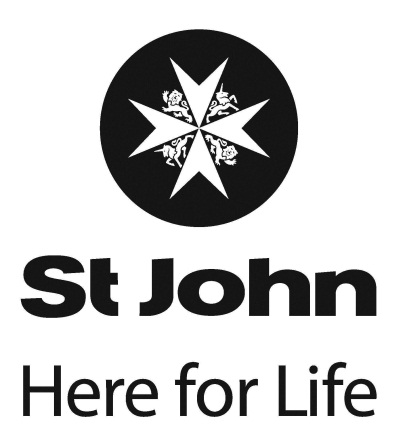 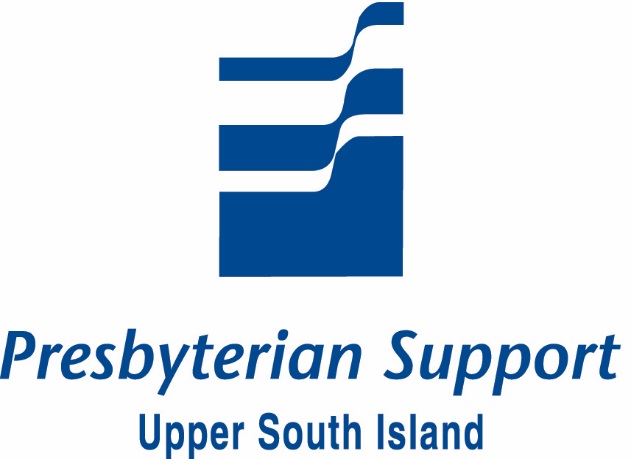 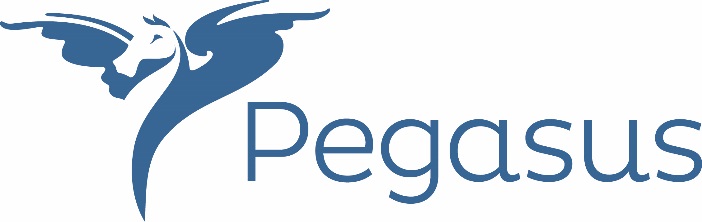 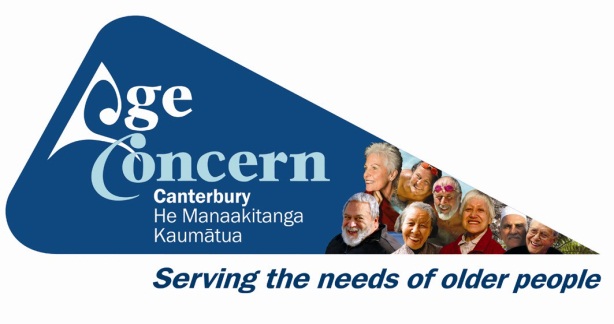 Contents Page Community Transport Age Concern Canterbury This service offers mini bus outings for those over 60 years old who can no longer drive in order to help reduce social isolation. The vans have limited space for walking frames. This service is not available to rest home residents. Clients are offered an outing every 4 -6 weeks.Contact Details Peter Gwynne                                         Phone:	03 366 0903                                   Email:	peter@ageconcerncan.org.nz            Web:	www.ageconcern.org.nzAkaroa HeartlandsThis service is available to the wider community including older persons, youth and whānau/families. Group bookings are welcome as the van must be full for the service to operate. A 'Driving Miss Daisy' service for older persons is offered once per month into Christchurch for appointments. Contact DetailsKerry LittlePhone:	03 304 8659Email:	akaroaheartland2@paradise.net.nzAlzheimers Canterbury To enable clients of Alzheimers Canterbury without transportation to access memory groups. Memory groups provide support, advice and social contact for people with dementia. Clients must be diagnosed with a form of dementia. A social worker makes an assessment for drivers and ensures client has no alternative option. Very occasionally there are not enough drivers available and therefore we are unable to accommodate everyone. If a client has taxi vouchers they use themContact Details Coordinator, Monique SchoneveldPhone:	03 379 2590, extension 9Email:	monique@alzcanty.co.nzWeb:	www.alzheimers.org.nzThe Burwood Day Care Centre for the Elderly (Inc)Transport to and from the Centre, plus occasional outings for members of the Day Care Centre. Members must be over 65 and recommended for additional care by CDHB Assessment Unit. Contact Details Jo FraserPhone:	03 389 3738Email:	club304@xtra.co.nz(now located at 183 Linwood Avenue)Cancer Society of New Zealand Canterbury West Coast DivisionThis service offers transport to adults who have cancer to attend treatment and cancer related outpatient appointments. The service operates Monday to Friday from 0830 hrs to 1630 hrs.  Contact details Volunteer Driving Coordinator – based at Christchurch HospitalPhone:	 03 364 0752Delta Community Support Trust - Evergreen ClubTransport to and from home is provided for members registered to attend our day programme, allowing older persons to access Evergreen services, programmes and activities.Contact details Robbie Thomson, Service Coordinator Phone:	03 389 0212Driving Miss Daisy We provide transportation services for the elderly, children, disabled and for anyone who is unable to drive from A to B. Our special service also provides assistance in and out of the car, going to appointments, shopping and company on outings. Special needs are catered for including assistance with a walker or wheelchair.Christchurch – Cashmere Christchurch – Redwood Christchurch – Riccarton Christchurch – Wigram Mid CanterburyNorth Canterbury Selwyn Ellesmere Community Care Organisation Inc ECCOThis service is available to anyone living in the Ellesmere district who has the need but no transport. We provide for most needs, but not usually general shopping.Contact details Phone:	03 324 4080  Email: 	ellesmerecommunitycare@gmail.comEllesmere Community Vehicle TrustTo provide transport options to people in the Ellesmere district for outings such as lunch, movies etc for older persons in particular. Groups, including families can book van. Driver supplied by the Trust. Contact detailsJudith MayPhone:	03 324 8227                                                           Lincoln Community CareAvailable to people living in Lincoln and district who need transport to medical appointments. Contact details TrishPhone: 	03 3252 007Email:	admin@lincolncomcare.co.nzWeb:	www.lincolncomcare.co.nzNew Zealand Red CrossFor people with limited mobility referred from partnering organisations and New Zealand Red Cross. This service is for people with limited transport options for medical appointments, leisure and pleasure activities and opportunities for social connection.Contact details Vicki Pooley, Community Transport CoordinatorPhone:	03 339 7978 or 027 839 7724 Email:	vicki.pooley@redcross.org.nzWeb:	www.redcross.org.nzNorth Canterbury Mini Bus TrustMini buses with wheelchair hoists to bring older people to their day programme as well as two Shoppers' Buses per week. Buses can also be hired, enquire for details. Contact details Roni Jordan, Coordinator Volunteer Services, PSUSI                                 Phone:	03 313 8588                                   Email:	ronij@psusi.org.nz Web:	www.ps.org.nz/uppersouthislandPresbyterian Support Upper South Island, based in RangioraAvailable to all people over 65, and younger people with disability so they may attend medical appointments in Christchurch and Rangiora. This service can also be utilised by people in residential care. Contact detailsRoni Jordan, Coordinator of Volunteer ServicesPhone:	03 313 8588                 Email:	ronij@psusi.org.nz   Royal New Zealand Foundation of the Blind (RNZFB)To provide transport and where necessary sighted guide support for RNZFB members where no other form of transport is available. RNZFB run a number of social groups and this transport can be utilised to attend. Available to registered members of the RNZFB only. Contact detailsPetronella SpicerRegional Coordinator Volunteer Services Phone:	03 375 4324  Web: 	www.rnzfb.org.nzSelwyn CentralPeople living in the Selwyn area (Rolleston, Dunsandel, Burnham, Weedons and everything in between), with a focus on older persons. We provide transport to appointments, such as Christchurch Hospital or WINZ. Contact detailsJuliette Phone:	021 040 1244Senior Chef Cooking Class Programme, Healthy Eating Healthy Ageing team, CDHBCarpool service for people who would like to participate in Senior Chef cooking classes but can’t get to the course (65yrs+). For anyone with no transport a taxi chit is provided for first class.Contact details Leah O'Neil, Nutritionist, Healthy Eating Healthy Aging project Phone:	03 337 7781Email:	seniorchef@cdhb.health.nzWeb:	www.seniorchef.co.nzSt John contracted CDHB Health ShuttlePatient transfer between hospitals. Contact details Operations Team Manager                Phone:	0272058901 But for transport just turn up (orderlies will say where)St John Health Shuttle - North CanterburyFor patients and support people to attend non-emergency health appointments for doctors, specialists, hospitals and other health-related appointmentsContact detailsCitizens Advice Bureau takes bookingsPhone:	0800383373St John Health Shuttle – AshburtonFor patients and support people to attend non-emergency health appointments for doctors, specialists, hospitals and other health-related appointmentsContact details St John AshburtonPhone:	03 308 7132Wellbeing North Canterbury – Kaiapoi Community Support ServiceThis service supports elderly people who cannot drive to attend medical appointments, local shopping etc. Contact detailsPhone:	03 327 8945Email:	kcs@wellbeingnc.org.nzWeb:	www.wellbeingnc.org.nz  UpdatesIf you would like to update or add information to this booklet please email:CommunityProgrammessiregion@stjohn.org.nz COLOUR KEYAvailable to anyone Non-medical use Non-medical use - Restrictions applyMedical Appointments (some services may also provide transport for other reasons)Medical Appointments - Restrictions applyService typeNon-medical use - Restrictions applyVehicleTwo 8 seater vans (plus driver)DriversVolunteer drivers (and hosts) who are all police vettedArea covered Generally metro Christchurch Cost $7.00 donation invitedWaitlistNo waiting list as suchService typeNon-medical use Vehicle7 seater van, (plus driver)DriversVolunteer drivers who are police vettedArea covered Banks PeninsulaCost Free WaitlistRuns on a booking system.  Van must be fullService typeNon-medical use - Restrictions applyVehicleVolunteers use own vehicles, usually 3 drivers per group with 1-2 clients each.DriversVolunteer drivers who are police checked Area covered Christchurch area. We are hoping to recruit drivers from Kaiapoi/Rangiora area as well.Cost FreeWaitlistNo Service typeNon-medical use - Restrictions applyVehicle10 seater van, (plus driver)DriversNo volunteer drivers.  All staff, both employed and volunteer, are police checked
and drivers have a special licence to operate Van.Area covered Eastern suburbs mainly, but sometimes have clients from further afieldCost FreeWaitlistNoService typeMedical Appointments - Restrictions applyVehicleVolunteer drivers use their own vehicles to provide transportDriversVolunteers are trained and undergo a driving assessment to provide the serviceArea covered Christchurch and Canterbury region (Within the area serviced by the CDHB)Cost FreeWaitlistWe ask that you please give as much notice as possibleService typeNon-medical use - Restrictions applyVehicleModern vans, 9, 10, 12 seaterDriversMixture of staff and volunteers, all are police checkedArea covered Focus area is Central, East and North East ChristchurchCost Small cost - please enquireWaitlistN/AService typeAvailable to anyone DriversDrivers are police vetted Cost Price on request; rates based on timeWaitlist Work on a booking system Area Cashmere: Taitapu to Sumner, Lyttelton and Governors BayContact Vickie LambPhone:	03 423 9778 Mobile:	021 950 959  Email: 	cashmere@drivingmissdaisy.co.nzArea Redwood, Harewood, Burwood, Marshlands, Parklands, McLeans Island, Bishopdale, Strowan, Burnside, PapanuiVehicleVehicle has wheelchair ramp.  Can take wheelchair and four passengersContact Kerry Trenberth Phone:	03 352 4596       Mobile:	0273 181733 Email: 	redwood@drivingmissdaisy.co.nzArea Riccarton, Upper Riccarton, Avonhead, Broomfield, Addington, Fendalton, Ilam, Burnside, YaldhurstVehicleThree vehicles; one is wheelchair accessibleContact Janine Kenworthy Phone:	03 347 1009Mobile: 021 503 312  Email: 	riccarton@drivingmissdaisy.co.nzArea Wigram areaContact Mary McDermott Phone:	03 325 7153 Mobile:	021 503 083  Email: 	wigram@drivingmissdaisy.co.nzArea Ashburton area: includes Ashburton, Hinds, Rakaia and MethvenContact Christine Sandrey                                      Phone:	03 307 7237Mobile:	021 503 343   Email: 	ashburton@drivingmissdaisy.co.nzArea Amberley, Waipara, Waikari, Medbury, Culverden, Rotherham, Waiau, Hanmer Springs, Lyford, Hundalee, Ferniehurst, Cheviot, Comett, Greta Valley, MotunauContact Anne-Marie Phone: 	03 312 2936 Mobile:	021 224 5606   Email: 	northcanterbury@drivingmissdaisy.co.nzArea Selwyn, Sheffield, Coalgate, Glentunnel, Malvern Hills, Darfield, Charing Cros, Greendale, West Melton, Rolleston, Burnham, HornbyVehicleThree vehicles; one is wheelchair accessibleContact Janine Kenworthy Phone:	03 347 1009Mobile: 021 503 312  Email: 	selwyn@drivingmissdaisy.co.nzService typeMedical Appointments (some services may also provide transport for other reasons)VehicleToyota Yaris (3-4 people plus driver)DriversAll of our drivers are volunteers, and they are Police checkedArea covered They can transport people to Burwood, Christchurch, Rolleston, Ashburton and LincolnCost No cost but a donation is welcomeWaitlistNo Service typeNon-medical useVehicle10 seater minibusDriversVolunteer driversArea covered Ellesmere and beyond (eg Christchurch or Ashburton)Cost Approximately $10 per person return to Ashburton or ChristchurchWaitlistBooking system Service typeMedical Appointments (some services may also provide transport for other reasons)VehicleVolunteers use own transportDriversVolunteers. Police checkedArea covered Transport to appointments in Lincoln and further afield (eg Christchurch)Cost Donation to cover petrol costsWaitlistN/AService typeMedical Appointments (some services may also provide transport for other reasons)Vehicle1x10 seater LDV van; 1x8 seater LDV van with hoist; 1x All-wheel drive Kuga – can take four passengers; 1x4 WD Nissan Xtrail – can take four passengers.N.B. All clients travelling in both the Kuga and Xtrail must not have mobility issues.DriversDrivers are volunteers and are police vetted Area covered Christchurch areaCost Free WaitlistRequires 4-5 days’ notice as service is very busyService typeNon-medical useVehicleTwo 10 seater vans with wheelchair hoistsDriversService provided by volunteer drivers, and the Trust is run by volunteers.  All drivers are police checked	Area covered Waimakariri District Cost $1 each way for Shoppers' buses and inside Rangiora.  WaitlistNo Service typeMedical Appointments (some services may also provide transport for other reasons)VehicleVolunteers use own transport.DriversVolunteers drive their own vehicles. All are police checked and have 2 referee checks and training.Area covered Rangiora onlyCost Donation of $35 into Christchurch and back.  Local transport in Rangiora is $5.WaitlistNo, but service is dependent upon volunteer availabilityService typeMedical Appointments - Restrictions applyVehicleVolunteers use their own vehiclesDriversAll drivers are volunteers and are police checkedArea covered Greater Christchurch includes Prebbleton and possibly Rangiora - but no further out.Cost Sometimes there is a $5 charge for a return journey.  Donations are welcome.WaitlistNo waitlist. Members are asked to give 5 days’ notice where possible. Service subject to volunteer availabilityService typeMedical Appointments (some services may also provide transport for other reasons)VehicleVolunteers use their own vehiclesDriversAll drivers are volunteers and are police checkedArea covered From the Selwyn area to appointments where needed, for example to Christchurch HospitalCost Small donation is requested as Selwyn Central provides a mileage allowance to their driversWaitlistSubject to availability of drivers but with 30 plus drivers on their books can usually accommodate.Service typeNon-medical use - Restrictions applyVehicleCarpool service with other course participants.DriversCarpooling is at their own risk, no drivers are checked out.  If we use taxis then it is the CDHB approved Gold Band Taxi company.Area covered Senior Chef programme held in various areas between Ashburton and Kaikoura.  Participants are referred to a programme in their areaCost Free WaitlistThere is a waitlist to attend the classes only and this ranges from 2-6 months, depending on the location of the class.  Service typeMedical Appointments from hospital to hospitalVehicleVehicle 1: has 3 wheelchairs and 4 seats. Vehicle 2:  has 1 wheelchair and 5 seatsDriversEmployees who are police vettedArea covered Diabetes Centre, Eye Outpatients, Hagley Radiology, Christchurch Hospital, Burwood HospitalCost Contracted charge with CDHB – Free for service userWaitlistNo Service typeMedical Appointments (some services may also provide transport for other reasons)VehicleHas seats for nine people DriversThe service uses volunteer drivers who are police checked.  Area covered Amberley, Leithfield, Pegasus Town, Rangiora, Woodend, Kaiapoi and Belfast into ChristchurchCost This service is run by volunteers but we do suggest a donation of $20 for the round trip to cover costs.WaitlistPassengers must book. Bookings close at 2.00 pm the day prior to transport.  Service typeMedical Appointments (some services may also provide transport for other reasons)VehicleHas seats for nine people DriversThe service uses volunteer drivers who are police checked.  Area covered From McKenzie Centre , Ashburton, Rakaia Four Square and townships en route to Christchurch Cost This service is run by volunteers.  We do suggest a donation of $20 for the round trip to cover costs. WaitlistMust make a booking. Bookings close 12.00 noon  the day prior to transportService typeMedical Appointments (some services may also provide transport for other reasons)VehicleVolunteers use own transportDriversVolunteer drivers who are all police vettedArea covered Predominately runs out of Kaiapoi but can support Rangiora people subject to driver availability.  Service is local and into Christchurch. Cost A donation of $5 for local medical, $10 for Regional, $30 for St Georges and Christchurch Hospital, $40 Hillmorton, $30 Merivale,  Burwood and the Palms. The donation is paid directly to driver.  Extra donation applicable if person is in Rangiora. WaitlistNo. Service subject to driver availability